В  рамках федерального проекта «Формирование комфортной городской среды», входящего в состав национального проекта «Жилье и городская среда», в рамках реализации  муниципальной программы «Формирование современной городской среды на территории Виловатовского сельского поселения на 2018-2024 годы» в 2020 году  по заявке собственников благоустроены 2  дворовые территории с. Виловатово: по улице Садовая, дом 17 и по улице Советская, дом 2.  Начиная с 2018 года по этой программе  всего благоустроены 4 дворовые территории с. Виловатово. Во дворах  установлены новые лавочки, урны, проведена реконструкция уличного освещения дворовой территории, проведен ремонт (асфальтирование с устройством щебеночного основания) дворовых  проездов и внутри дворовой дороги. Реализация приоритетного  проекта «Формирование комфортной городской среды» будет продолжена и в 2021 году.
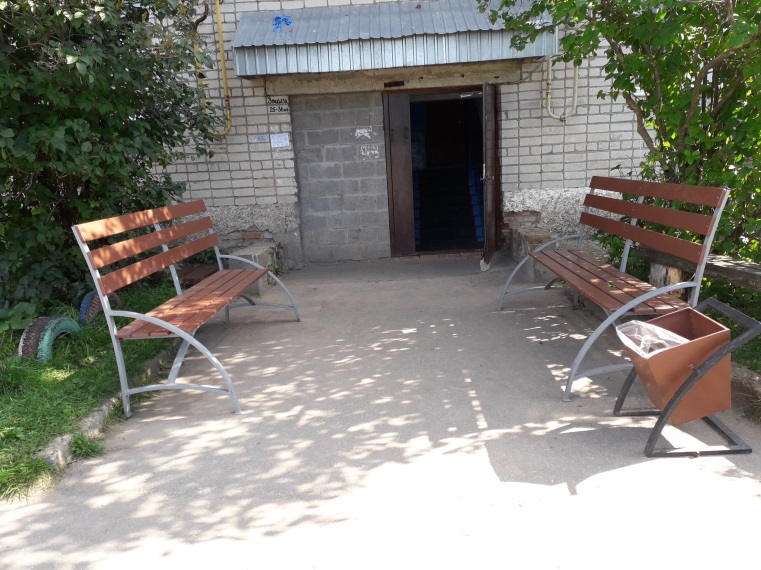 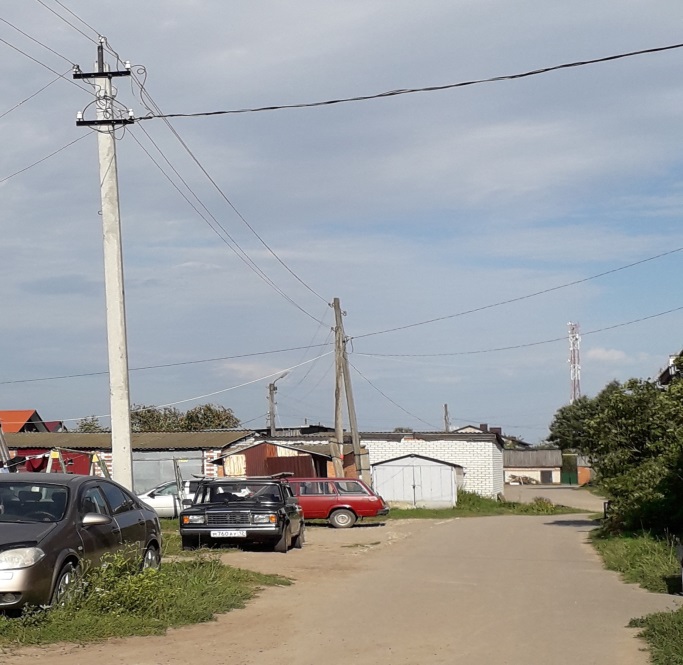 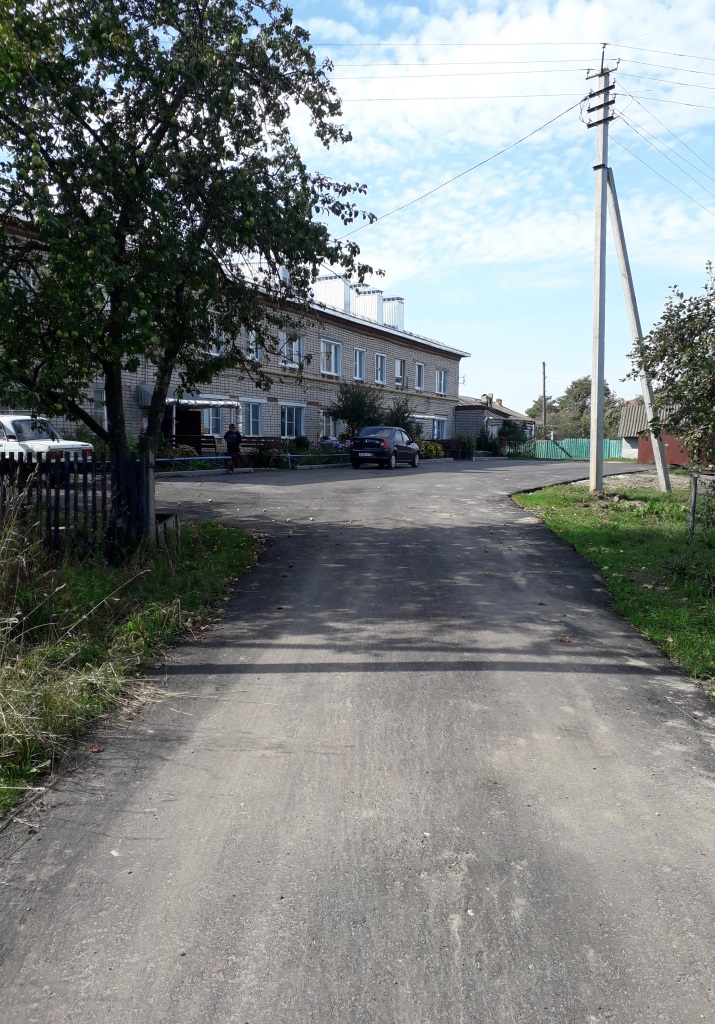 